ročník Silvestrovského běhu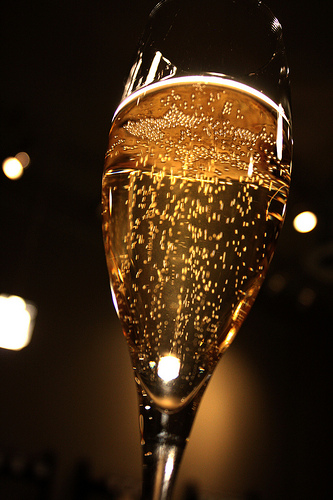 Pořadatel : Oddíl atletiky TJ MDDM OstrovDatum, místo : 31. 12. 2014, Ostrov, Severní ulice při ZŠ MájováŘeditel závodu : Mgr. Eva ZekuciováHlavní rozhodčí : Eva PavelkováKategorie : Muži open  (tedy bez rozdílu věku   – od roku narození 1914 do roku narození 2013).                   Ženy open  (tedy bez rozdílu věku – od roku narození 1914 do roku narození  2013).Start závodu : Hromadný start obou kategorií v 11.00 hodin. Přihlášky : ve formuláři na následujícím odkazu  http://janpavelka.php5.cz/silvestrovskybeh/prihlasovani.php  do 30. 12. 2014 - 19.00 hodin, přihlášky na místě zcela výjimečně za zvýšené startovné.Startovné : 50,- Kč, zvýšené startovné na místě 200,- Kč, atleti OA TJ MDDM Ostrov startovné neplatí.Trať : V oblasti Boreckých rybníků,  hlinité cesty a terén s mírným převýšením, celková délka cca .Závodní kancelář a šatny : ZŠ Májová Ostrov – otevřeny od 9.30 hodin.Ceny : Pro první 4 muže finanční odměny v celkové výší 3.000,- Kč (1. místo 1.200,- Kč,             2. místo 800,- Kč, 3. místo 600,- Kč, 4. místo 400,- Kč).            Pro první 4 ženy finanční odměny v celkové výši 2.000.- Kč (1. místo 800,- Kč,             2. místo 600,- Kč, 3. místo 400,- Kč, 4. místo 200,- Kč).            Věcná odměna pro nejmladšího a nejstaršího účastníka.Zdravotní prohlídky : Ne starší 1 roku – odpovídá vysílající složka.Závod se koná dle tohoto rozpisu a pravidel atletiky.Mgr. Eva Zekuciová	Eva PavelkováPředseda OA TJ MDDM Ostrov	Hlavní rozhodčí Konání závodu finančně podpořila MUDr. Milena Pavelková.